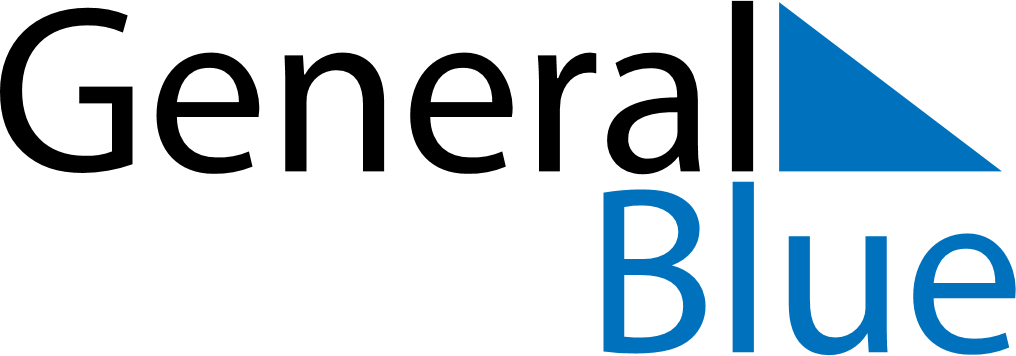 January 2024January 2024January 2024January 2024January 2024January 2024Jessheim, Viken, NorwayJessheim, Viken, NorwayJessheim, Viken, NorwayJessheim, Viken, NorwayJessheim, Viken, NorwayJessheim, Viken, NorwaySunday Monday Tuesday Wednesday Thursday Friday Saturday 1 2 3 4 5 6 Sunrise: 9:19 AM Sunset: 3:17 PM Daylight: 5 hours and 58 minutes. Sunrise: 9:18 AM Sunset: 3:18 PM Daylight: 6 hours and 0 minutes. Sunrise: 9:18 AM Sunset: 3:20 PM Daylight: 6 hours and 2 minutes. Sunrise: 9:17 AM Sunset: 3:21 PM Daylight: 6 hours and 4 minutes. Sunrise: 9:16 AM Sunset: 3:23 PM Daylight: 6 hours and 6 minutes. Sunrise: 9:16 AM Sunset: 3:25 PM Daylight: 6 hours and 9 minutes. 7 8 9 10 11 12 13 Sunrise: 9:15 AM Sunset: 3:27 PM Daylight: 6 hours and 11 minutes. Sunrise: 9:14 AM Sunset: 3:28 PM Daylight: 6 hours and 14 minutes. Sunrise: 9:13 AM Sunset: 3:30 PM Daylight: 6 hours and 17 minutes. Sunrise: 9:12 AM Sunset: 3:32 PM Daylight: 6 hours and 20 minutes. Sunrise: 9:10 AM Sunset: 3:34 PM Daylight: 6 hours and 23 minutes. Sunrise: 9:09 AM Sunset: 3:36 PM Daylight: 6 hours and 27 minutes. Sunrise: 9:08 AM Sunset: 3:38 PM Daylight: 6 hours and 30 minutes. 14 15 16 17 18 19 20 Sunrise: 9:06 AM Sunset: 3:41 PM Daylight: 6 hours and 34 minutes. Sunrise: 9:05 AM Sunset: 3:43 PM Daylight: 6 hours and 37 minutes. Sunrise: 9:03 AM Sunset: 3:45 PM Daylight: 6 hours and 41 minutes. Sunrise: 9:02 AM Sunset: 3:47 PM Daylight: 6 hours and 45 minutes. Sunrise: 9:00 AM Sunset: 3:50 PM Daylight: 6 hours and 49 minutes. Sunrise: 8:58 AM Sunset: 3:52 PM Daylight: 6 hours and 53 minutes. Sunrise: 8:57 AM Sunset: 3:54 PM Daylight: 6 hours and 57 minutes. 21 22 23 24 25 26 27 Sunrise: 8:55 AM Sunset: 3:57 PM Daylight: 7 hours and 2 minutes. Sunrise: 8:53 AM Sunset: 3:59 PM Daylight: 7 hours and 6 minutes. Sunrise: 8:51 AM Sunset: 4:02 PM Daylight: 7 hours and 10 minutes. Sunrise: 8:49 AM Sunset: 4:04 PM Daylight: 7 hours and 15 minutes. Sunrise: 8:47 AM Sunset: 4:07 PM Daylight: 7 hours and 19 minutes. Sunrise: 8:45 AM Sunset: 4:09 PM Daylight: 7 hours and 24 minutes. Sunrise: 8:43 AM Sunset: 4:12 PM Daylight: 7 hours and 29 minutes. 28 29 30 31 Sunrise: 8:41 AM Sunset: 4:15 PM Daylight: 7 hours and 34 minutes. Sunrise: 8:38 AM Sunset: 4:17 PM Daylight: 7 hours and 38 minutes. Sunrise: 8:36 AM Sunset: 4:20 PM Daylight: 7 hours and 43 minutes. Sunrise: 8:34 AM Sunset: 4:22 PM Daylight: 7 hours and 48 minutes. 